ҠАРАР                                                                ПОСТАНОВЛЕНИЕ           29 сентябрь  2021 йыл                    № 47                            29 сентября 2021  г.О внесении изменений и дополнений   в постановление   от  25  декабря 2019 года № 82 «Об утверждении Плана мероприятий по противодействию коррупции в сельском поселении Вострецовский сельсовет муниципального района  Бураевский  район Республики Башкортостан  на 2019-2021 годы»В соответствие с Указом Президента Российской Федерации от 16 августа 2021 года №478 «Национальный план противодействия на 2021-2024 годы» Администрация сельского поселения Вострецовский сельсовет  муниципального района Бураевский район Республики Башкортостан постановляет:       1.  Внести изменения и дополнения в приложение, утвержденное постановлением от 25 февраля 2019 года № 7 «Об утверждении Плана мероприятий по противодействию коррупции в сельском поселении Вострецовский сельсовет муниципального района  Бураевский  район Республики Башкортостан  на 2019-2021 годы»:1.1. дополнить пунктами 40, 41, 42 следующего содержания:	».2. Разместить настоящее постановление на официальном сайте Администрации сельского поселения Вострецовский сельсовет муниципального района Бураевский район Республики Башкортостан в сети Интернет.3. Контроль за исполнением настоящего постановления оставляю за собой.       Глава сельского поселения       Вострецовский сельсовет:                                               М.Т. ЗариповБашкортостан Республикаhы Борай районы муниципал районының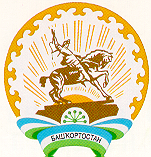 Вострецов ауыл Советы ауылбиләмәhе  Хакимияте452974, Борай районы, Вострецово ауылы, Мэктэп  урамы, 3 т. 2-72-14Республика Башкортостан Администрация сельского поселения Вострецовский сельсовет муниципального района Бураевский район  452974, Бураевский район, с. Вострецово, ул. Школьная, 3 т. 2-72-1440.Проведение мониторинга участия лиц, замещающих муниципальные должности и должности муниципальной службы в управлении коммерческими и некоммерческими организациями.Администрация СПраз в полугодие41.Обеспечение участия лиц, впервые поступивших на муниципальную службу или на работу  в соответствующие организации и замещающих должности, связанные с соблюдением антикоррупционных стандартов, в мероприятиях по профессиональному развитию в области противодействия коррупции.Администрация СПне позднее одного года со дня поступления на службу42.Обеспечение участия  муниципальных служащих, работников, в должностные обязанности которых входят участие в проведении закупок товаров, работ, услуг для обеспечения муниципальных нужд, в  мероприятиях по профессиональному развитию в области противодействия коррупции, в том числе их обучение по дополнительным профессиональным программам в области противодействия коррупции.Администрация СППо мере необходимости